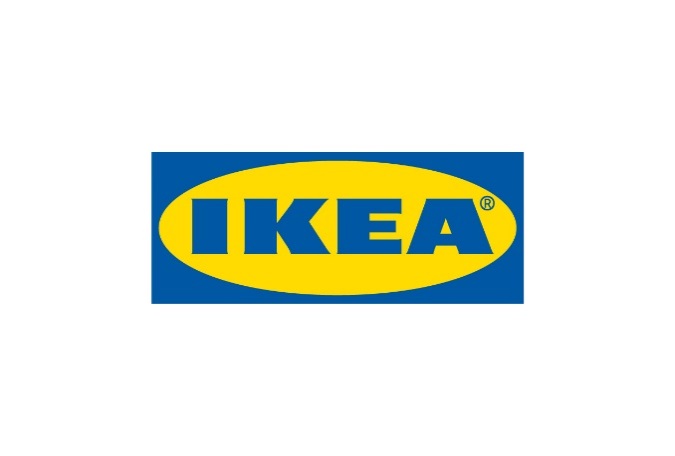 IKEA Festiwal – dostępne pokojeWarszawa, wrzesień 2021 r.Wybrane pokoje na IKEA FestiwalMy Home Turf Dom to miejsce, w którym czujesz się jak... w domu. Dołącz do artystów takich jak MØ, Kanis, Niki i Masego, którzy pokażą swoje miasta, dzielnice i społeczności.Koncerty domowe Podkręć głośność i ciesz się koncertami prosto z najbardziej osobistej, intymnej sceny na całym świecie: z domów ludzi.Domowe gotowanie Otwórz drzwi do pachnących smakołykami kuchni na całym świecie i daj się zainspirować szefom kuchni ich ulubionymi potrawami. Szefami kuchni, biorącymi udział 
w wydarzeniu, są między innymi Pasta Queen i Paul Svensson.DJ Relay Zapraszamy na set muzyki klubowej prosto z domu samego DJ-a. Zagrają między innymi Kaytranada, Loraine James i Zuli.Wizyty domowe Witamy na globalnej wycieczce, podczas której nieznajomi i znane osobistości, takie jak Ilse Crawford, podzielą się tym, co znajduje się w najważniejszym miejscu na świecie: 
w ich domu.Muzeum IKEA Cofnij się w czasie i poznaj historię IKEA: to, co dobre, złe, piękne i brzydkie, ale autentyczne i wpisane w rozwój firmy poprzez dekady.Wiadomości IKEA Podróżuj po świecie i poznaj naszych współpracowników oraz ludzi, z którymi pracujemy – w sklepie, fabryce, biurze lub studio, jak na przykład Virgila Abloha.Remonty w domuPomysły i wskazówki, jak stworzyć lepsze miejsce do przechowywania, kuchnię bardziej przyjazną gotowaniu lub po prostu jak ozdobić mieszkanie w zabawny, żywy sposób. Zakupy z ...Z kim chciałabyś pójść na zakupy, aby znaleźć nowe pomysły do swojego domu? Dołącz do wydarzenia i przeżyj cały dzień zakupów w lokalnym sklepie IKEA. Rozmowy przy kuchennym stole Dołącz do rozmowy o radościach i frustracjach, które składają się na codzienne życie 
w domu. Współpracownicy IKEA spotykają się z takimi osobistościami jak surferka Kassia Meador, astronauta Christer Fuglesang i poszukiwaczka przygód Renata Chlumska.